Grammar1	Choose the correct alternatives to complete the sentences.1	 I think that/this is my mother’s car over there. 2	A: 	Have you got a pet?			B: 	No, I don’t/haven’t.3	Be careful/carefully when you cross this road. There are lots of cars.4 	Have you got any/some water? I’m thirsty.5 	Please stand up/don’t stand up. We’ve got another five minutes of the lesson!2 	Complete the sentences with the correct form of the verbs given.1	She plays the piano but …………………………. (sing).2	…………………………. you …………………………. (go) to that new sports shop last weekend?3	I can’t stand …………………………. (get up) early. 4 	She …………………………. (stay) at Marta’s house tomorrow evening. 5 	I …………………………. never …………………………. (speak) to her. Is she friendly?3 	Put the words in the correct order to make sentences or questions.1	stay / He / late / doesn’t / out / usually / .………..……..………..……..………..……..………..……..………..……..………..2	you / seen / Have / ever / elephant / an / ?………..……..………..……..………..……..………..……..………..……..………..3	is / a / bag / There / in / my / pen / .………..……..………..……..………..……..………..……..………..……..………..4	phone / expensive / That / mine / was / more / than / .………..……..………..……..………..……..………..……..………..……..………..5	to / have / help / You / don’t / me / .………..……..………..……..………..……..………..……..………..……..………..4	Complete the sentences with the correct answer, A, B or C.1 	You ………………. help each other in the exam.	A must      	B don’t have to 	C mustn’t2	I usually go running ……………….  Sunday mornings.	A in 	B at	C on3	Usain Bolt is ………………. runner in the world.	A the most fast	B the more fast	C the fastest4	I think that’s ………………. house. The one with the blue door. 	A they	B their	C theirs5 	That’s ………………. very nice picture you’ve painted.	A a	B an	C anyVocabulary5 	Look at the pictures and write the correct words.1	………………………….2	…………………………3	………………………….4	………………………….5	………………………….6	Circle the odd one out. 1	ruler       	pencil	chair	rubber2 	husband 	niece	player	aunt3 	blog 	speaker	password	website4	badly-paid	unskilled	full-time	clever5 	stormy 	raining	sunny	cloudy7 	Read the definitions and write the correct words.1	You learn about countries, oceans and the world in this school subject: ………………………….2 	You can get books for a short time in this place: ………………………….3 	You usually sleep in this room: ………………………….4 	Boys wear these in the swimming pool: ………………………….5 	This connects your head and your body: ………………………….8	Choose the correct alternatives to complete the sentences.1 	It’s quite windy/warm today so I’m not going to wear a jacket.2 	You have to log on/click on before you can use the computer.3 	A:	What time is lunch/dinner?			B:	At seven o’clock.4 	She’s very calm/kind. She’s always relaxed, even in difficult situations. 5 	That’s the winner over there. He’s wearing his medal/cup.Use of English 9 	Choose the best answer (A, B or C) to complete the text.I (1) …………………………. to go to Valencia (2) …………………………. the holidays with my mum and dad. My dad (3) …………………………. the city before and he says (4) ………………………….  great. It’s also got (5) …………………………. sea life park in Europe and (6) …………………………. animals from all of the 
(7) …………………………. in the world. It’s really big so you (8) …………………………. spend the day there. We’re going to get tickets on the Internet so we won’t have any problems getting in.1 	A go		B going 		C ’m going2 	A at		B in		C on3 	A visits		B is visiting	C has visited4 	A it’s		B he’s		C they’re5	A the biggest  	B the bigger 	C the most big6	A there’s       	B there are	C are there7	A lakes		B rivers		C oceans8	A don’t have to	B mustn’t 	C have toReading10 	Read the article about a cycle trip. The headings have been removed from the article. Choose from the headings A–E the one which fits each gap.  An amazing adventure(1) …………………………. Eighteen year old Jerome Williams has become one of the youngest people to cycle around the world. After eight months and 19,000 miles, Jerome returned home yesterday.  (2) …………………………. Jerome started his journey late last year. In that time he has cycled more than 100 miles every day. He’s ridden across deserts, over mountains and through rainforests and he’s crossed four continents.  (3) …………………………. ‘I’ve done lots of cycling in my life but it’s always been in the UK. I wanted to see more of the world. For me, the most interesting place was South America. There was lots to see and the people were really friendly.’ (4) …………………………. ‘One day my bicycle broke on a mountain road and I wasn’t sure how to fix it. Suddenly some people appeared and took me back to their village. They let me stay in their house and a mechanic repaired my bike. They were really kind.’ (5) ………………………….  ‘Before I went, I only wanted to see the well-known places, but the people were the most amazing thing about the trip. All over the world, they were pleased to see me and help me. It’s given me a lot of confidence and now I want to do it again!’A 	Seeing the worldB 	Cycling every dayC 	The best thingD 	Coming homeE	Problems on the road11	Read the article again.  Are these statements True (T) or False (F)? 1 	Jerome finished his adventure eight months ago.	 T/F 2 	He rode his bike every day of the journey.	 T/F 3 	It’s the first time Jerome has cycled in another 
country.		 T/F 4 	Jerome doesn’t think the South Americans are 
friendly. 		 T/F5 	Jerome knew how to fix his bike when it broke. 	 T/F6 	Someone repaired his bike for him.	 T/F 7 	Jerome thinks that there are friendly people everywhere. 		T/F        / 5        / 5        / 5        / 5Total      / 20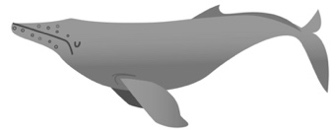 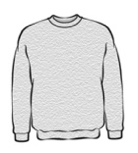 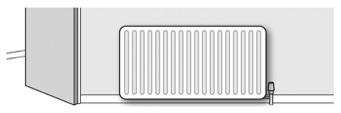 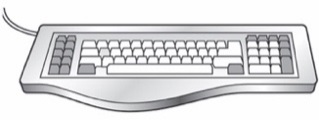 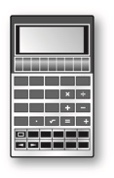         / 5        / 5        / 5        / 5Total      / 20        / 8        / 5        / 7Total   / 12